ГОСУДАРСТВЕННОЕ ОБРАЗОВАТЕЛЬНОЕ БЮДЖЕТНОЕ УЧРЕЖДЕНИЕСРЕДНЕГО ПРОФЕССИОНАЛЬНОГО ОБРАЗОВАНИЯ«СМОЛЕНСКОЕ ОБЛАСТНОЕ МУЗЫКАЛЬНОЕ УЧИЛИЩЕИМЕНИ М.И. ГЛИНКИ (ТЕХНИКУМ)»214000, г. Смоленск, 	ул. Дзержинского, д.17							Тел./факс (4812)  38 90 76														                                                   «06» мая 2015 г.								№ 227																								Директорам ДМШ, ДШИ Государственное образовательное бюджетное учреждение среднего профессионального образования «Смоленское областное музыкальное училище имени М. И. Глинки (техникум)» извещает, что   с 01 по 10 июня  2015 года состоятся курсы повышения квалификации преподавателей струнно-смычковых инструментов детских музыкальных школ, детских школ искусств Смоленской области по теме: «Актуальные проблемы современного исполнительства на струнных инструментах».Регистрация слушателей курсов 01 июня 2015 г. с 10.00 до 10.45  по адресу: г. Смоленск, ул. Дзержинского, д. 17, Смоленское областное музыкальное училище имени М. И. Глинки (методический отдел, 3 этаж, ком. 112). Начало работы курсов в 11.00.Стоимость обучения 2.900 руб. Возможен наличный и безналичный расчёт.Счета, договоры и акты выполненных работ будут высланы дополнительно после получения заявок на участие в курсах.По окончании курсов выдаётся удостоверение о повышении квалификации.Оплата командировочных расходов за счёт направляющих организаций.Заявки принимаются до 20 мая 2015 г. по адресу: 214000, г. Смоленск,  ул. Дзержинского,           д. 17, ком. 111, 112 (методический отдел), факс: (4812) 38-90-76, e-mail: metodcentr67@yandex.ru   Приложение: заявка на участие в курсах на 1 л.										ПриложениеЗ  А  Я  В  К  Ана участие в курсах повышения квалификациипреподавателей струнно-смычковых инструментовдетских музыкальных школ, детских школ искусствпо теме: «Актуальные проблемы современного исполнительства на струнных инструментах».1. Наименование образовательной организации:______________________________________________________________________________________________________________
2. Ф.И.О. участников (полностью), должности:_________________________________________________________________________________________________________              ________________________________________________________________________3. Форма оплаты (наличная, безналичная):____________________________________4. Сокращённое наименование образовательной организации (для выписки счёта)________________________________________________________________________5. ИНН: _________________________________________________________________6. Почтовый индекс, адрес, телефон:_________________________________________________________________________________________________________________7. Гостиница (да, нет, желаемый уровень комфортности):_______________________________________________________________________________________________Директор			______________			_______________________				       (подпись)				        (расшифровка подписи)МПО профессиональной переподготовкепреподавателей ДМШ, ДШИ Смоленской областиДиректор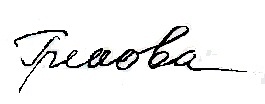 Е. П. Грекова